Modèle d’estimation pour entrepreneur 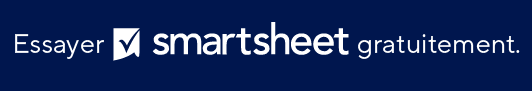 EXCLUSION DE RESPONSABILITÉTous les articles, modèles ou informations proposés par Smartsheet sur le site web sont fournis à titre de référence uniquement. Bien que nous nous efforcions de maintenir les informations à jour et exactes, nous ne faisons aucune déclaration, ni n’offrons aucune garantie, de quelque nature que ce soit, expresse ou implicite, quant à l’exhaustivité, l’exactitude, la fiabilité, la pertinence ou la disponibilité du site web, ou des informations, articles, modèles ou graphiques liés, contenus sur le site. Toute la confiance que vous accordez à ces informations relève de votre propre responsabilité, à vos propres risques.INTITULÉ DU POSTECHEF DE PROJETSDATE DE DÉBUT PRÉVUEEMPLACEMENTDATE DE FIN DE PROJET PRÉVUETOTAL PRÉVUTOTAL RÉELÉCARTACTUELLEMENT PAYÉMONTANT DÛCATÉGORIE & ÉLÉMENTSCATÉGORIE & ÉLÉMENTSSOUS-TOTAL PRÉVUSOUS-TOTAL RÉELÉCARTPARTIE RESPONSABLEFournisseur, sous-traitant, etc.STATUTPOURCENTAGE D'ACHÈVEMENT DE TÂCHEACTUELLEMENT PAYÉMONTANT DÛCOMMENTAIRESPLANIFICATIONPLANIFICATIONFrais d’administrationFrais d’administrationIngénierieIngénierieCoûts de financementCoûts de financementJuridiqueJuridiquePermis - ConstructionPermis - ConstructionPermis - EnvironnementPermis - EnvironnementPermis - ZonagePermis - ZonagePlans + spécificationsPlans + spécificationsContrôleContrôleEnquêteEnquêtePRÉPARATION DU SITEPRÉPARATION DU SITEBenne à ordures/enlèvement des déchetsBenne à ordures/enlèvement des déchetsLocation d’équipementLocation d’équipementNettoyage du terrainNettoyage du terrainToilettes portablesToilettes portablesRénovation - DémonstrationRénovation - DémonstrationRénovation - DépoussiérageRénovation - DépoussiérageRénovation - Levage + étayageRénovation - Levage + étayageRénovation - Protection des surfacesRénovation - Protection des surfacesLocation d’échafaudagesLocation d’échafaudagesAccès au siteAccès au siteSécurité du siteSécurité du siteStockage sur siteStockage sur siteChauffage temporaireChauffage temporaireAlimentation temporaireAlimentation temporaireLocation d’outilsLocation d’outilsTERRASSEMENT/EXCAVATIONTERRASSEMENT/EXCAVATIONRemblaiRemblaiDynamitageDynamitageCompactageCompactagePonceauxPonceauxDrains d'interceptionDrains d'interceptionCoupe + RemplissageCoupe + RemplissageÉlimination de la saleté et de la pierreÉlimination de la saleté et de la pierreNivellement définitifNivellement définitifFondation - ExcavationFondation - ExcavationFondation - Drains de fondationFondation - Drains de fondationÉtangsÉtangsMurs de soutènementMurs de soutènementNivellement préliminaireNivellement préliminaireSemis / EngazonnementSemis / EngazonnementDrainage du site - SupplémentaireDrainage du site - SupplémentaireRigole de drainageRigole de drainageSol supérieurSol supérieurSERVICES PUBLICSSERVICES PUBLICSÉlectricité - RaccordementÉlectricité - RaccordementÉlectricité - InstallationÉlectricité - InstallationÉlectricité - PermisÉlectricité - PermisGaz - RaccordementGaz - RaccordementGaz - BranchementGaz - BranchementGaz - PermisGaz - PermisInstallation d’un réservoir d’huileInstallation d’un réservoir d’huileÉgout - Frais de robinetterie et branchementÉgout - Frais de robinetterie et branchementTélécommunications - BranchementTélécommunications - BranchementTélécom - InstallationTélécom - InstallationÉgout - Frais de robinetterie et branchementÉgout - Frais de robinetterie et branchementEAU + ÉGOUTEAU + ÉGOUTAssèchement des nappe d'eau près de la surface du solAssèchement des nappe d'eau près de la surface du solEssai de perçageEssai de perçagePlomberie à la maisonPlomberie à la maisonRéservoir sous pressionRéservoir sous pressionPompePompeFosse septique - ConceptionFosse septique - ConceptionFosse septique - FraisFosse septique - FraisFosse septique - InspectionFosse septique - InspectionFosse septique - PermisFosse septique - PermisFosse septique - Raccordement à la maisonFosse septique - Raccordement à la maisonTest de solTest de solCreusement de tranchéesCreusement de tranchéesPuitsPuitsPuits - FraisPuits - FraisPuits - PermisPuits - PermisFONDATIONFONDATIONBoulons d’ancrageBoulons d’ancrageCloisonsCloisonsBarrière de vapeur d'espace sanitaireBarrière de vapeur d'espace sanitaireÉvents de vide sanitaireÉvents de vide sanitaireÉpreuve de l’humiditéÉpreuve de l’humiditéIsolation des fondations extérieuresIsolation des fondations extérieuresRevêtement d’isolation extérieureRevêtement d’isolation extérieureSemelle de fondationSemelle de fondationFondation - Tableau des drainsFondation - Tableau des drainsFondation - MursFondation - MursFondation - FenêtresFondation - FenêtresPoutre sous mur porteurPoutre sous mur porteurAncrage de retenueAncrage de retenueTamponsTamponsPiliersPiliersDalle - Sous-solDalle - Sous-solDalle -FondationDalle -FondationDalle - GarageDalle - GarageIsolation dalleIsolation dalleArmature d’acierArmature d’acierMurs d'enceinteMurs d'enceintePare-vapeur sous-dallePare-vapeur sous-dallePompe de puisardPompe de puisardImperméabilisationImperméabilisationCHARPENTE BRUTECHARPENTE BRUTEMurs extérieursMurs extérieursAttaches/Clous/VisAttaches/Clous/VisLambourdesLambourdesMurs intérieursMurs intérieursPoteaux tubulaires en acierPoteaux tubulaires en acierPréparation plâtre/cloisons sèchesPréparation plâtre/cloisons sèchesCharpente/fermes de toitCharpente/fermes de toitEscaliers brutsEscaliers brutsRevêtement primaireRevêtement primaireSeuil + JointSeuil + JointPoutre de transport en acier/boisPoutre de transport en acier/boisConnecteurs de charpente en acierConnecteurs de charpente en acierSous-planche de riveSous-planche de riveSous-planchersSous-planchersCoûts de main-d’œuvreCoûts de main-d’œuvreFENÊTRES + PORTES (Extérieur)FENÊTRES + PORTES (Extérieur)Porte extérieure - Cadres + SeuilsPorte extérieure - Cadres + SeuilsPorte extérieure - MatérielPorte extérieure - MatérielPorte extérieure - Bloc de portePorte extérieure - Bloc de portePorte extérieure - DallesPorte extérieure - DallesPortes de garagePortes de garageMembrane + voyant clignotantMembrane + voyant clignotantLampes latéralesLampes latéralesPortes coulissantes/à charnièresPortes coulissantes/à charnièresTraversesTraversesFenêtresFenêtresCoûts de main-d’œuvreCoûts de main-d’œuvreFINITION - EXTÉRIEURFINITION - EXTÉRIEURDoublage en mousseDoublage en mousseProtection climatiqueProtection climatiqueMembrane + voyant clignotantMembrane + voyant clignotantParementParementPlacagePlacageStucStucPlanche de rivePlanche de riveSoffiteSoffiteFriseFrisePlanches cornièresPlanches cornièresNappe phréatiqueNappe phréatiqueÉvents de Soffite/PignonsÉvents de Soffite/PignonsGarniture intérieure - FenêtresGarniture intérieure - FenêtresGarniture intérieure - PortesGarniture intérieure - PortesGarniture intérieure - FinitionGarniture intérieure - FinitionEscaliersEscaliersPalierPalierPeinturePeintureLasureLasureMasticMasticCoûts de main-d’œuvreCoûts de main-d’œuvreTOITURETOITURELarmierLarmierGouttières + descentesGouttières + descentesInstallation/Main-d’œuvreInstallation/Main-d’œuvreMembrane + voyant clignotantMembrane + voyant clignotantÉvents de faîtage et de toitÉvents de faîtage et de toitLucarnesLucarnesSous-coucheSous-coucheMAÇONNERIE / PAVAGEMAÇONNERIE / PAVAGEAlléeAlléePassagesPassagesCheminéesCheminéesEscaliers - ExtérieurEscaliers - ExtérieurPatiosPatiosCheminées + FoyersCheminées + FoyersPORCHES + TERRASSESPORCHES + TERRASSESPorche - OuvertPorche - OuvertPorche - ProtégéPorche - ProtégéPont - CompositePont - CompositeTerrasse - BoisTerrasse - BoisClôturesClôturesRampesRampesConstructions extérieuresConstructions extérieuresStructures supplémentairesStructures supplémentairesISOLATION + ÉTANCHÉITÉ À L’AIRISOLATION + ÉTANCHÉITÉ À L’AIRÉtanchéité à l’airÉtanchéité à l’airPorte soufflantePorte soufflanteInfrarougeInfrarougeIsolation - Intérieur du sous-solIsolation - Intérieur du sous-solIsolation - Vide sanitaireIsolation - Vide sanitaireIsolation - Panneau de mousseIsolation - Panneau de mousseIsolation - Toiture/GrenierIsolation - Toiture/GrenierIsolation - Mousse pulvériséeIsolation - Mousse pulvériséeIsolation - Cavité muraleIsolation - Cavité muraleBaffles de toit/d'avant-toitBaffles de toit/d'avant-toitPLOMBERIEPLOMBERIEDrainDrainDéchetsDéchetsÉventÉventTuyauterie - Alimentation en eauTuyauterie - Alimentation en eauTuyauterie - GazTuyauterie - GazChauffe-eauChauffe-eauTraitement de l’eauTraitement de l’eauToilettesToilettesBaignoiresBaignoiresÉviersÉviersDouchesDouchesRobinetsRobinetsRobinets mélangeursRobinets mélangeursPommeaux de douchePommeaux de doucheÉvacuationÉvacuationÉLECTRICITÉÉLECTRICITÉPanneaux de servicePanneaux de serviceSous-panneauxSous-panneauxCâblage brutCâblage brutTéléphone/Câble/Câblage InternetTéléphone/Câble/Câblage InternetLuminairesLuminairesAppareils à basse tensionAppareils à basse tensionTransformateurs basse tensionTransformateurs basse tensionPrisesPrisesInterrupteursInterrupteursGradateursGradateursSystème de contrôle de l’éclairageSystème de contrôle de l’éclairageSonnetteSonnetteAlarmes de fumée et de CO2Alarmes de fumée et de CO2InterphoneInterphoneSystème de sécuritéSystème de sécuritéHome CinémaHome CinémaSystème de divertissement à domicileSystème de divertissement à domicileCVCCVCAppareil de traitement de l'airAppareil de traitement de l'airChaudièreChaudièreClimatisation centraleClimatisation centraleConduitsConduitsFour/pompe à chaleurFour/pompe à chaleurGrillesGrillesContrôles CVCContrôles CVCTuyauterieTuyauterieRadiateursRadiateursRegistresRegistresEau chaude solaireEau chaude solaireVentilation de toute la maisonVentilation de toute la maisonCLOISON SÈCHE + PLÂTRECLOISON SÈCHE + PLÂTREMursMursPlafondsPlafondsSoffitesSoffitesPlâtre décoratifPlâtre décoratifCoûts de main-d’œuvreCoûts de main-d’œuvreFINITION - INTÉRIEURFINITION - INTÉRIEURArmoires intégréesArmoires intégréesÉtagères intégréesÉtagères intégréesPlafonds - FonctionPlafonds - FonctionPlafonds - DécorationPlafonds - DécorationMatériel de penderieMatériel de penderieÉtagères de placardÉtagères de placardSols - TapisSols - TapisSols - Matériaux carrelage/pierreSols - Matériaux carrelage/pierreSols - Préparation carrelage/pierreSols - Préparation carrelage/pierreSols - VinyleSols - VinyleSols - BoisSols - BoisPorte intérieure - Cadres + SeuilsPorte intérieure - Cadres + SeuilsPorte intérieure - MatérielPorte intérieure - MatérielPorte intérieure - Bloc de portePorte intérieure - Bloc de portePorte intérieure - DallesPorte intérieure - DallesPeinture intérieurePeinture intérieureLasure intérieureLasure intérieurePanneauxPanneauxEscaliers/garde-corps/PilastresEscaliers/garde-corps/PilastresLambrisLambrisCoûts de main-d’œuvreCoûts de main-d’œuvreCUISINECUISINEAccessoiresAccessoiresCrédenceCrédenceÉléments intégréÉléments intégréArmoiresArmoiresArmoires - MatérielArmoires - MatérielPlan de travailPlan de travailÉtagèresÉtagèresCarrelage/PierreCarrelage/PierreCoûts de main-d’œuvreCoûts de main-d’œuvreBAINBAINAccessoiresAccessoiresCrédenceCrédenceÉléments intégréÉléments intégréArmoiresArmoiresArmoires - MatérielArmoires - MatérielPlan de travailPlan de travailArmoires à pharmacieArmoires à pharmacieMiroirsMiroirsPlateforme de bain surélevéePlateforme de bain surélevéeÉtagèresÉtagèresFermetures de doucheFermetures de doucheCarrelage/PierreCarrelage/PierreEnceinte de la baignoireEnceinte de la baignoireCoûts de main-d’œuvreCoûts de main-d’œuvreÉQUIPEMENTSÉQUIPEMENTSTable de cuissonTable de cuissonCongélateurCongélateurLave-vaisselleLave-vaisselleFour à micro-ondesFour à micro-ondesFourFourHotteHotteRéfrigérateurRéfrigérateurLave-linge + sèche-lingeLave-linge + sèche-lingeAUTREAUTRE